Return this completed form to: UNT Health Science Center Office of the Registrar, SSC 244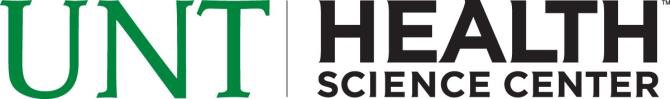 3500 Camp Bowie Blvd. Fort Worth, TX 76107-2644FAX: (817) 735-0448 OR Email: Health@unthsc.eduBacterial Meningitis Immunization RecordNotice: THIS FORM IS DUE TEN (10) DAYS PRIOR TO THE FIRST DAY OF CLASSPurpose of this form: This form may be used by any student under the age of 22 entering the UNT Health Science Center in order to satisfy the requirement to submit evidence of a bacterial meningitis vaccination, in compliance with Texas Senate Bill 1107.SELECT OPTION 1 OR 2STUDENT INFORMATIONSTUDENT INFORMATIONSTUDENT INFORMATIONSTUDENT INFORMATIONUNTHSC Student ID #Enrollment Term (Check One)	YearFall	Summer: 3 Week/5 Week 1/10 WeekSpring	Summer: 5 Week 2Enrollment Term (Check One)	YearFall	Summer: 3 Week/5 Week 1/10 WeekSpring	Summer: 5 Week 2Last NameFirst NameMiddle InitialMailing AddressApartment #	Daytime Phone #CityStateZip CodeDate of BirthMonth	Day	YearAge	Email Address